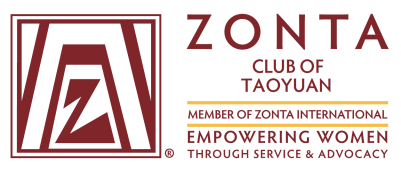 自     傳請包括下列三項重點：1.我的人生理念2.我對專研學科的熱忱及憧憬3.我對提昇婦女地位的認知4.對所獲頒之「獎學金」的用途計畫請簡略說明